MINISTERIO DE JUSTICIA Y SEGURIDAD PÚBLICA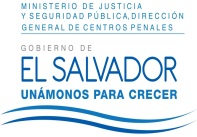 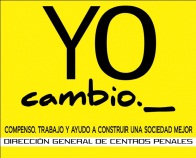 DIRECCIÓN GENERAL DE CENTROS PENALESUNIDAD DE ACCESO A LA INFORMACIÓN PÚBLICA7ª Avenida Norte y Pasaje N° 3 Urbanización Santa Adela Casa N° 1 San Salvador. Teléfono 2527-8700 Fax 2527-8715Vista la solicitud del sr: CARLOS EDUARDO ARGUETA MUÑOZ, con Documento Único de Identidad número cero cuatro millones quinientos cuarenta y dos mil novecientos doce guion seis quien SOLICITA: “Número de personas beneficiadas de los programas de reinserción y que han reincidido en un delito en el año 2014 y 2015 a nivel nacional” Con el fin de dar cumplimiento a lo solicitado, conforme a los Arts. 1, 2, 3 Lit. a, b, j. Art. 4 Lit. a, b, c, d, e, f, g.  y Art. 71 de la Ley de Acceso a la Información Pública, la suscrita RESUELVE: Se anexa a esta resolución Gráficos en los cuales se detalla la reincidencia de los años 2014 y 2015.Queda expedito el derecho del solicitante de proceder conforme lo establecido en el art. 82 de la Ley de Acceso a la Información Pública.San Salvador, a las quince horas con diez minutos del día veintinueve de marzo de dos mil dieciséis.Licda. Marlene Janeth Cardona AndradeOficial de InformaciónMJCA/kl/fagc                                                                                               Ref. Solicitud UAIP/OIR/069/2016